How Much Sewage?How Much Sewage?How Much Sewage?Analyse sewage tunnel designAnalyse sewage tunnel designAnalyse sewage tunnel designSubject(s):  Science, Design & Technology, MathematicsApprox time: 15-30 minsKey words / Topics: environment water usecomparisoncalculationscivil engineeringSuggested Learning OutcomesTo develop an insight into the representation of large volumesTo determine and select variables, then apply mathematical formulae to solve real-life problemsTo develop an insight into the representation of large volumesTo determine and select variables, then apply mathematical formulae to solve real-life problemsTo develop an insight into the representation of large volumesTo determine and select variables, then apply mathematical formulae to solve real-life problemsIntroductionThis activity accompanies the Shifting Sewage film which looks at the sewage tunnels being built under London. These activities have been designed for both mathematics and science and can be delivered either independently or through a planned sequential approach.‘How Much Sewage?’ challenges students to move beyond an ‘out of sight, out of mind’ approach to sewage as they use and develop their mathematical process skills within the real-world contexts presented.This activity accompanies the Shifting Sewage film which looks at the sewage tunnels being built under London. These activities have been designed for both mathematics and science and can be delivered either independently or through a planned sequential approach.‘How Much Sewage?’ challenges students to move beyond an ‘out of sight, out of mind’ approach to sewage as they use and develop their mathematical process skills within the real-world contexts presented.This activity accompanies the Shifting Sewage film which looks at the sewage tunnels being built under London. These activities have been designed for both mathematics and science and can be delivered either independently or through a planned sequential approach.‘How Much Sewage?’ challenges students to move beyond an ‘out of sight, out of mind’ approach to sewage as they use and develop their mathematical process skills within the real-world contexts presented.PurposePurposePurposeThis extension activity follows on from the ‘Underground sewage systems’ activity and provides an engaging task to continue the learning focusing on the link between sewage and the underground tunnel system. It encourages students to think about the role of engineers in providing us with healthy sanitation and waste-water disposal systems.This extension activity follows on from the ‘Underground sewage systems’ activity and provides an engaging task to continue the learning focusing on the link between sewage and the underground tunnel system. It encourages students to think about the role of engineers in providing us with healthy sanitation and waste-water disposal systems.This extension activity follows on from the ‘Underground sewage systems’ activity and provides an engaging task to continue the learning focusing on the link between sewage and the underground tunnel system. It encourages students to think about the role of engineers in providing us with healthy sanitation and waste-water disposal systems.ActivityActivityTeacher notesComparisons to everyday life are often given to support understanding, e.g. ‘32 million cubic metres is enough to fill the O2 almost 15 times.’ Ask students to research different volumes, such as the volume of a bus, and use ICT to create posters that clarify this figure of 32 million cubic metres of diluted sewage each year.The proposed tunnel is 32km in length – the map shows just how ‘bendy’ the proposed route is. See the activity handout, as shown below. 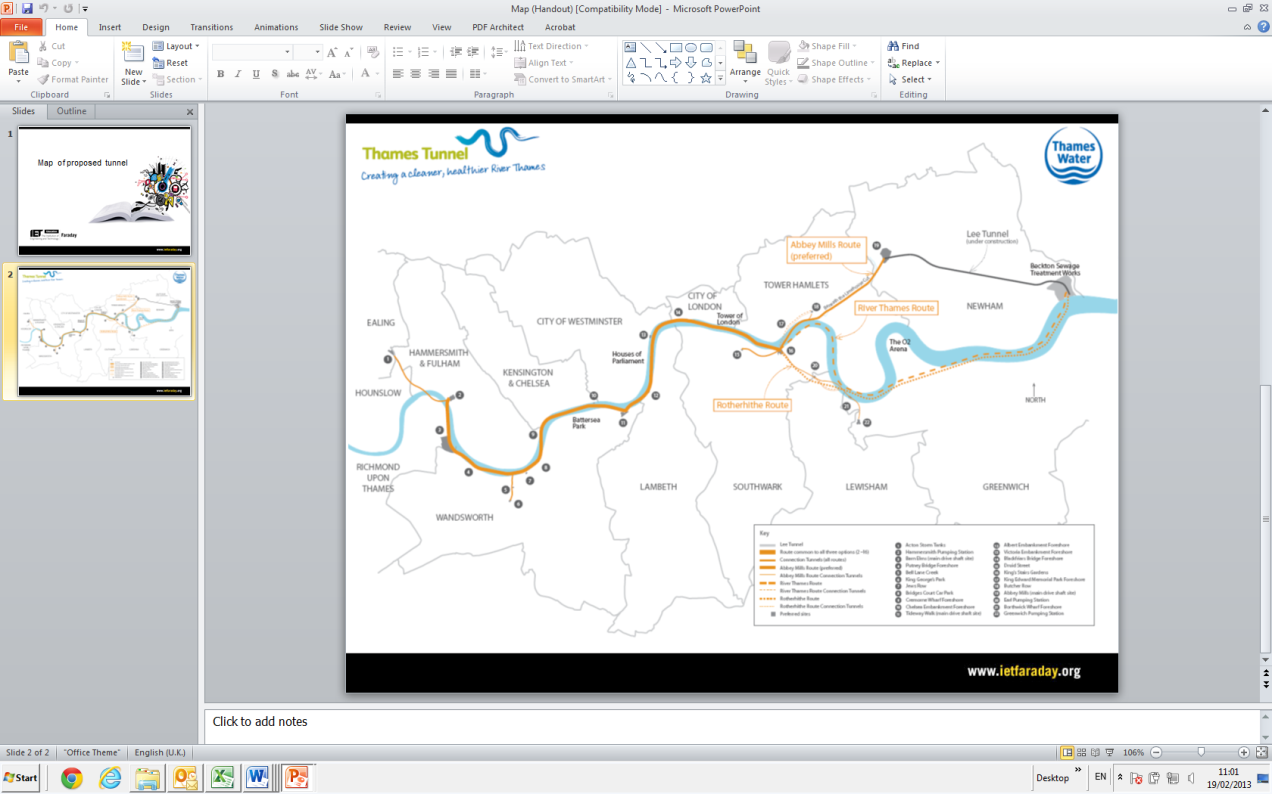 How long would the tunnel be if engineers could create a tunnel that was completely straight? Why can’t they? Comparisons to everyday life are often given to support understanding, e.g. ‘32 million cubic metres is enough to fill the O2 almost 15 times.’ Ask students to research different volumes, such as the volume of a bus, and use ICT to create posters that clarify this figure of 32 million cubic metres of diluted sewage each year.The proposed tunnel is 32km in length – the map shows just how ‘bendy’ the proposed route is. See the activity handout, as shown below. How long would the tunnel be if engineers could create a tunnel that was completely straight? Why can’t they? Students can research estimated costs for tunnelling through different strata and use geological maps to estimate the cost of different routes for this tunnel, or for a hypothetical situation (which allows for greater simplification), or for a different city, finding the optimal solution.Resources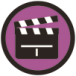 ResourcesRequired files                   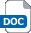 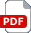 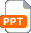 Required files                   Shifting Sewage film    Projector/WhiteboardShifting Sewage film    Projector/Whiteboard Analyse sewage tunnel design Handout Analyse sewage tunnel design HandoutAdditional websitesAdditional websitesThames Tideway Tunnel: https://www.tideway.london   Thames Tideway Tunnel: https://www.tideway.london   Thames Tideway Tunnel: https://www.tideway.london   Thames Tideway Tunnel: https://www.tideway.london   Thames Tideway Tunnel: https://www.tideway.london   Thames Tideway Tunnel: https://www.tideway.london   Thames Tideway Tunnel: https://www.tideway.london   Related activities (to build a full lesson)Related activities (to build a full lesson)Starters (Options)ACTIVITY: Expanding PopulationsACTIVITY: Properties of rocks ACTIVITY: Underground sewage systemsMain (Options)ACTIVITY: Sewage TunnelsStarters (Options)ACTIVITY: Expanding PopulationsACTIVITY: Properties of rocks ACTIVITY: Underground sewage systemsMain (Options)ACTIVITY: Sewage TunnelsStarters (Options)ACTIVITY: Expanding PopulationsACTIVITY: Properties of rocks ACTIVITY: Underground sewage systemsMain (Options)ACTIVITY: Sewage TunnelsStarters (Options)ACTIVITY: Expanding PopulationsACTIVITY: Properties of rocks ACTIVITY: Underground sewage systemsMain (Options)ACTIVITY: Sewage TunnelsExtension (Options)ACTIVITY: PlenaryOpportunities within activity for presentations, peer/self-assessmentReflection on Objectives and PLTS skills usedExtension (Options)ACTIVITY: PlenaryOpportunities within activity for presentations, peer/self-assessmentReflection on Objectives and PLTS skills usedExtension (Options)ACTIVITY: PlenaryOpportunities within activity for presentations, peer/self-assessmentReflection on Objectives and PLTS skills usedThe Engineering Context    The story Shifting Sewage/Controlling FloodsHow it works? Infrastructure ComplexityWho makes it work? Sian ThomasCurriculum links and PLTSCurriculum links and PLTSEnglandDesign and TechnologyKS3 3dMathematicsKS3 1a, 1b, 1e, 1g, 3a, 3b, 4a, 4d, 4l, 4o, 6a, 7aNorthern IrelandTechnology & Design(Objective 2) Developing pupils as Contributors to SocietyExplore technical inventions and designs that have met a social need cost-effectively(Objective 3) Developing pupils as Contributors to the Economy and the EnvironmentIdentify product needs and pursue sustainable harmonious design solutions in a local outdoor/indoor contextEducation for Sustainable DevelopmentLearning OutcomesResearch and manage information effectively to investigate design issues, using Mathematics and ICT where appropriateScotlandTechnologiesTCH 3-02aWalesDesign & Technology3.1Personal, learning & thinking skills (PLTS)>   Effective participant